Al Dirigente Scolastico della D.D. “Giovanni XXIII”SciaccaOGGETTO: Programmazione Mensile di fruizione dei permessi retribuiti legge 05.02.1992 n. 104 art. 33.PERSONALE COMPARTO SCUOLA: Anno Scolastico : 2023/24_L_ SOTTOSCRITT_	IN SERVIZIOnel plesso: ◊ Fazello	◊ Giovanni XXIII	◊ San Giovanni BoscoSan Vito ◊ Mazzini De Gasperi ◊  Mascagni ◊ AgazziinfanziaPrimariaCHIEDEAI SENSI DELL’ART.33 DELLA LEGGE DEL 05.02.1992 N.104, DI POTER USUFRUIRE DEI   PERMESSI   RETRIBUITI   PER   IL   MESE   DI	NEI SEGUENTI GIORNI :1)  	2)  	3)  	Dichiaro, qualora ci fossero altri beneficiari,  che gli stessi non usufruiscono dei suddetti permessi negli stessi giorni e che il totale dei giorni usufruiti da tutti i beneficiari non supera il limite dei tre giorni mensili previsti dalla normativa vigenteData,  	FIRMA 	riservato all’Ufficio:	   SI CONCEDE	   NON SI CONCEDE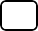 PER IL PERSONALE ATA	PER IL PERSONALE DOCENTEIl Direttore S.G.ARaimondo Indelicato	Il Dirigente Scolastico Anna Maria Conti